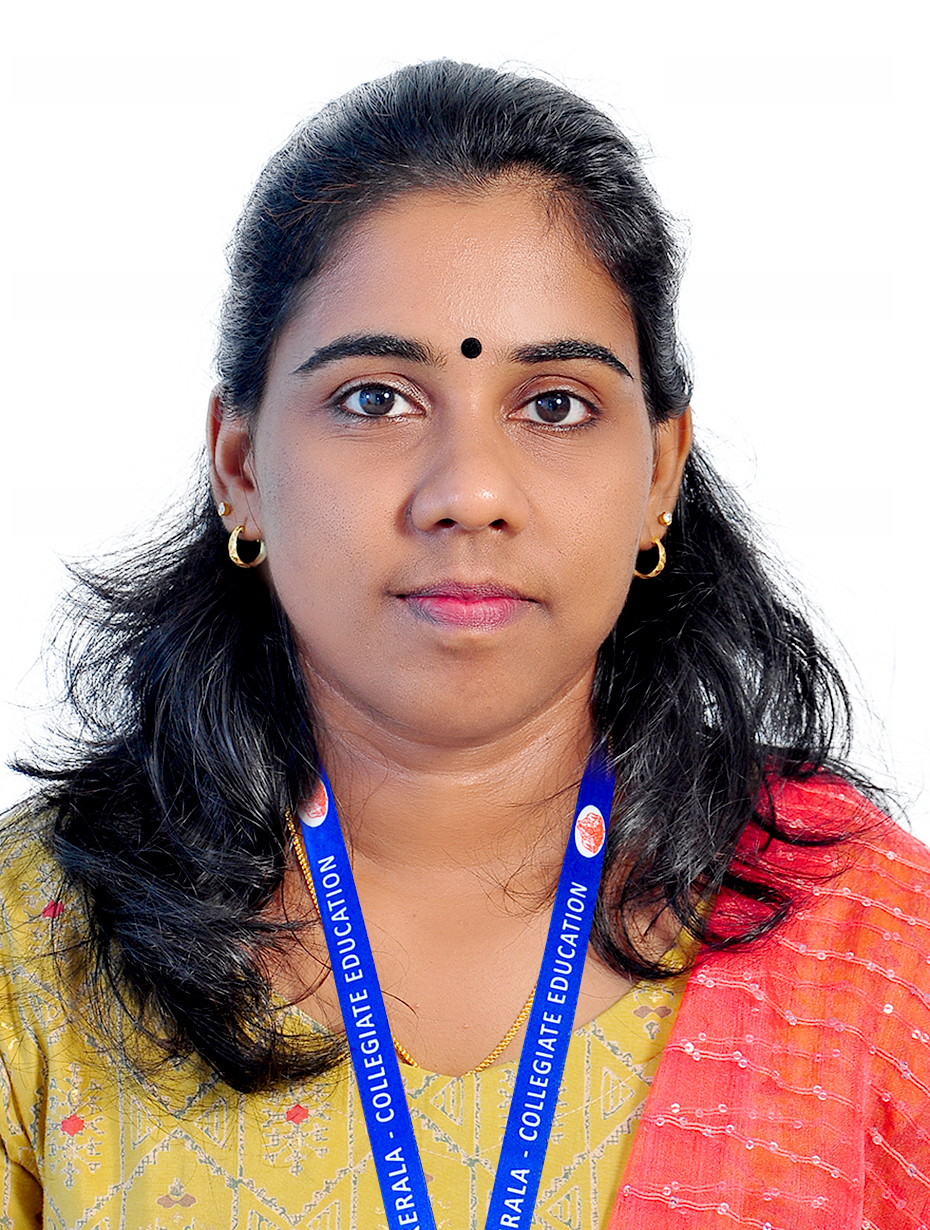 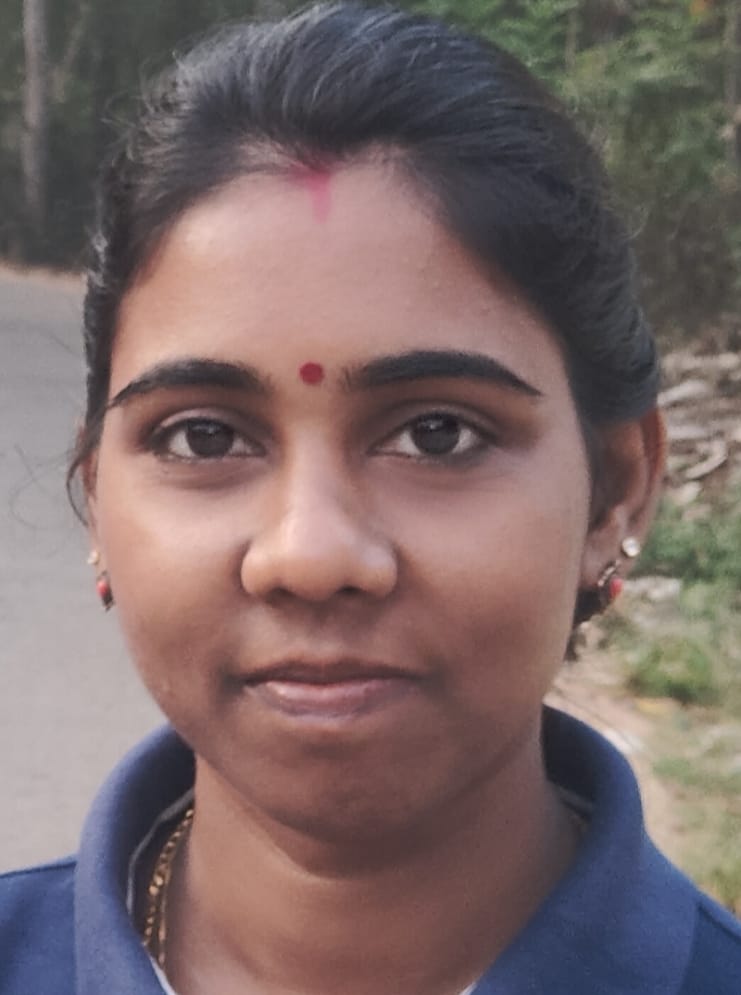 PARTICIPATION IN SEMINARS/ CONFERENCES/ WORKSHOPSParticipated in the UGC sponsored National seminar on Emerging Trends in Materials Science organized by Department of Chemistry, S.N. College for Women from 29th September to 1st October 2014.Participated in the National Seminar on “Challenges and Changes in AQAR and SSR Preparation” organized by the Internal Quality Assurance Cell (IQAC), SreeNarayana College for Women, Kollam, Kerala on 19 & 20 December 2019.Participated in the One Day Seminar on “Ayyankali and Social Changes in Kerala” organized by the Department of History, SreeNarayana College for Women, Kollam, Kerala on 30th August 2019.Attended an International Webinar on Autoimmunity & Antimicrobial Response factors organized by Department of Biochemistry & Industrial Microbiology & IQAC S N College for women,kollam on 27th july 2020.Participated in the online Ek Bharat Shresth Bharat Saptah organized by NCC group headquarters Kota (Rajasthan) from 16 th August 2020 to 21st August 2020.Participated and successfully completed the one week online short term faculty development program on ICT Tools for Teaching & Learning process-post pandemic educational strategies organized by Sree Narayana College ,kollam in collaboration with The Kerala state Higher Education Council from 17th August 2020 to 23rd August 2020.Participated in the International Webinar on Outcome based education organized by department of Mathematics with IQAC, TKMM College Nangiyarkulangara on 15th January 2021.Attended an International Webinar on Gandhian values :Tool for effective management of world order during Covid -19,organized by University of Calicut & Gandhi Centre Trivandrum during 4th February 2021 to 6thFebruary 2021.Attended a virtual session on Patent: A journey from Innovation to Establishment on 27th February 2021 Organised by Thakkur College of Science & Commerce.Attended a virtual session on Importance of Intellectual Property in Universities & Colleges on 27th February 2021 Organised by Thakkur College of Science & Commerce.Attended a virtual session on Research Publications & Patents: Comparing & Contrasting on 27th February 2021 Organised by Thakkur College of Science & Commerce.Participated in the webinar on “Importance of Youth” on National Youth Day 2022.ORIENATION PROGRAMMES ATTENDED:Underwent the UGC - Sponsored Refresher Course –summer School conducted by the UGC – Human Resource Development Centre, University of Calicut, Calicut from 06/05/2015 to 26/05/2015.Underwent the UGC - Sponsored Refresher Course (Biosciences) conducted by the UGC – Human Resource Development Centre, University of Calicut, Calicut –from10/01/2018-30/01/2018.Successfully completed one week online National faculty Development Program on “Media & Art in Teaching & Learning (interdisciplinary) jointly organized by Guru Angad Dev Teaching & learning centre, SGTB Khalsa college,University of Delhi Under Pandit Madan Mohan Malaviya National Mission on Teachers & Teaching of Ministry of Education & Bishop moore College , conducted from 12th January 2021 to 25th January 2021.Successfully completed two week interdisciplinary refresher course in Managing classes & C creating MOOCs from 02nd  June to 16th June 2021,organised by Teaching and Learning Centre ,Ramanujan College University of Delhi.Successfully completed two week interdisciplinary refresher course in Advanced Research Methodology from 21st  June to 05th July 2022,organised by Teaching and Learning Centre ,Ramanujan College University of Delhi.Underwent Refresher Course at NCC OTA Gwalior from 3rd Oct to 22nd October 2022.